T.C.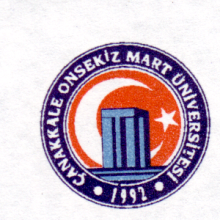 ÇANAKKALE ONSEKİZ MART  ÜNİVERSİTESİ REKTÖRLÜĞÜÖĞRENCİ İŞLERİ DAİRE BAŞKANLIĞISayı   : 93130991-302.10.03-Konu : Harçsız Öğrenci Pasaportu 								  		…../...../……..İLGİLİ MAKAMAMaliye Bakanlığı Gelir İdaresi Başkanlığının 07-07-2008 gün ve 2008/2 sayılı Harçlar Kanunu İç Genelgesi uyarınca; bilimsel, sosyal, kültürel ve spor etkinliklerine katılmak üzere veya eğitim amacıyla yurt dışına çıkış yapan öğrenciler, pasaport işlemlerinde ve yurtdışına çıkışlarda, pasaport harcından muaf tutulabilirler.Bu kapsamda yurtdışına çıkış yapacak aşağıda detayları belirtilmiş üniversitemiz öğrencisine    harçsız öğrenci meşruhatlı pasaport düzenlenebilmesi /veya pasaportunun süresinin harç almadan uzatılması için gerekli işlemlerin yapılmasını saygılarımla arz ve rica ederim.               …………………………………	………………………………….ÖĞRENCİNİNFAKÜLTE / YÜKSEKOKUL / MESLEK YÜKSEKOKULU ONAYIUygundur Adı soyadı 	:Ünvanı		:İmza		:Mühür 		:Adı	SoyadıÖğrenci numarasıFakülte / YO / MYO BölümüSınıfıBaba adıTC NoDoğum tarihiDoğum yeri Yurtdışına çıkış nedeniGidilecek ülke / şehirTelefon: 0 286 218 00 18   Pbx   Dahili 2860-2862        Fax: 0 286 218 0537       e-m@il: ogris@comu.edu.tr      17100 Çanakkale